Povrch hranola vypočítame ako súčet obsahov dvoch podstáv 2 x Sp  plus súčet všetkých bočných stien. Všetky bočné steny (obdĺžniky) spolu tvoria jeden veľký obdĺžnik – plášť. obsah plášťa Spl vypočítame ako súčin obvodu podstavy op a výšky hranola vh.					                 S = 2 . Sp + Spl						  S = 2 . Sp + op . vh					        S = 2. a.va + 2(a+b) . vh   Vzorový príklad (hranol s podstavou lichobežníka). Prosím dodržiavať zápis, písať priebežné vysledky súčinov, len tak viete odhadnúť správnosť výsledku.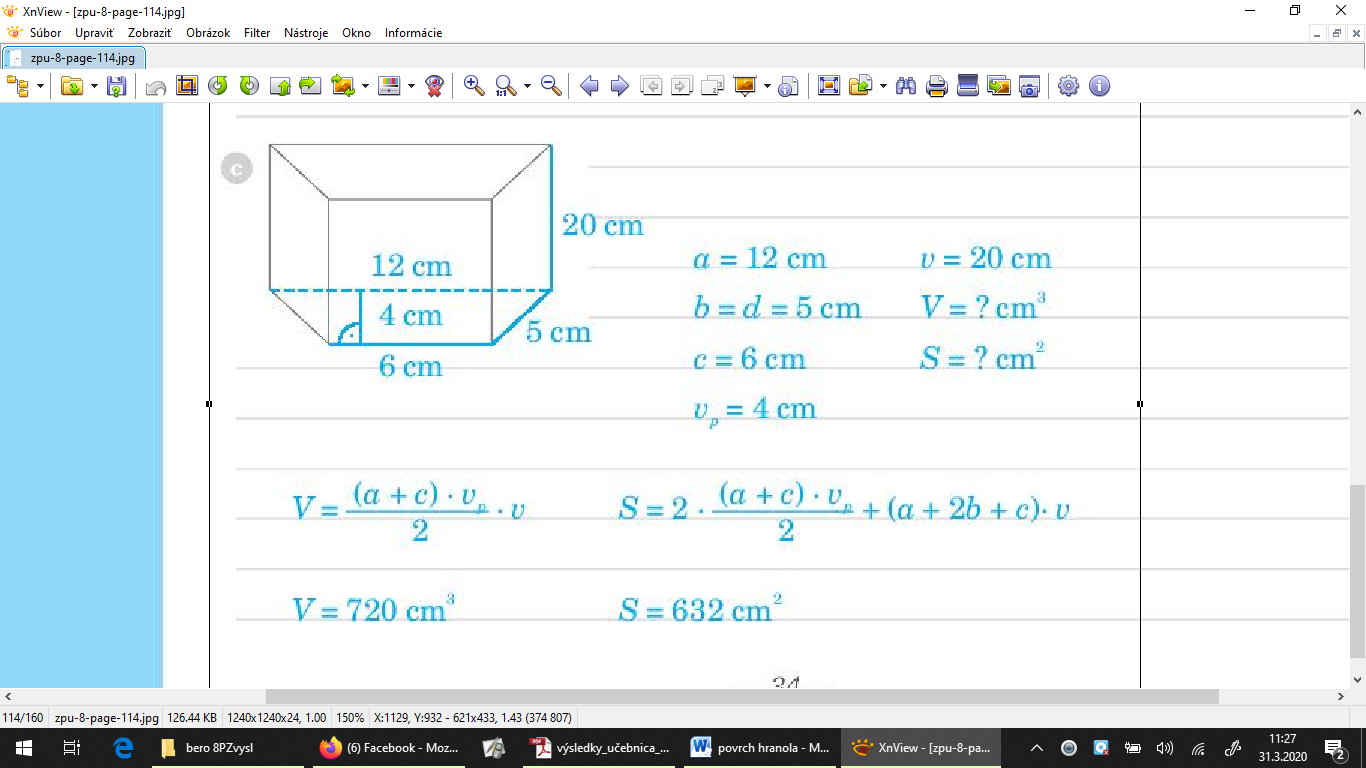 